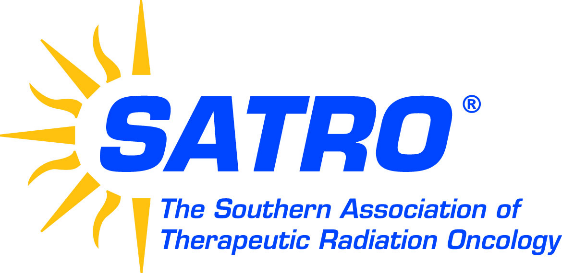 SPONSORSHIP LEVELS2020 CONFERENCEATLANTA, GEORGIAApril 23-24, 2020TITANIUM*	$10,500+		CONFERENCE SPONSORSHIP(includes sponsorship of an educational session)PLATINUM*	$7,501 - $10,000	SPONSORSHIP OF LUNCHEONGOLD		$5,001 - $7,500		SPONSORSHIP OF CONTINENTAL BREAKFASTSILVER		$2,501 - $5,000		SPONSORSHIP OF REFRESHMENT BREAK (3 AVALABLE)BRONZE	$1,000 - $2,500		UNRESTRICTED SPONSORSHIP OF CONFERENCE EXPENSESAll Sponsors receive the following benefits:		Listing on the SATRO website		Recognition on conference signage		Listing in conference media distributed to attendeesAttendee mailing lists prior to the conference*In addition, Titanium and Platinum level sponsors include a free vendor booth including registration for two attendeesFor more information, contact SATRO Directors Marcia Phillips, Marcia.Phillips@northside.com orPaul Williams, mysatro@aol.com